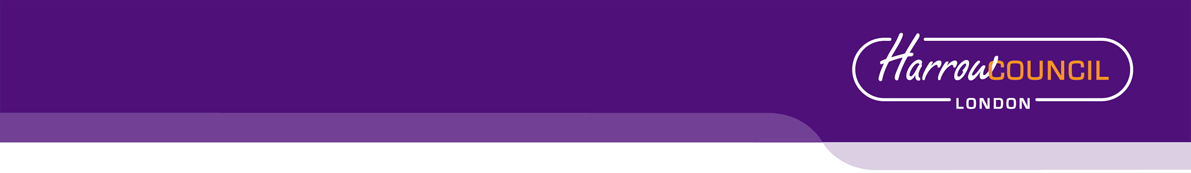 HARROW COUNCILSUPPLEMENTAL ADDENDUMPLANNING COMMITTEE DATE: 19th January 20222/07196 Northolt Road196 Northolt Road196 Northolt RoadAddendum Item 1:Condition to be added:Condition 17: The development shall not progress beyond damp proof course until details of the provision of green/biodiverse roofs within the development have been submitted to and approved by the Local Planning Authority. The details to be submitted shall comprise:a)	identification of the roof areas to be used for the provision of green/biodiverse roofs;b)	details of the planting and substrate to be used, including roof build up, plant species/mix(es) schedule which should include at least 20 native flower species, plans and sections as appropriate; andc)	details of the maintenance including irrigation.The development shall be carried out in accordance with the details so agreed and shall be retained and maintained as such thereafter.Reason: To ensure that the development makes appropriate provision for the protection, enhancement, creation and management of biodiversity within the site and surrounding area in accordance with Policy DM 22 of the Harrow Development Management Polices Local Plan (2013).Addendum Item 1:Condition to be added:Condition 17: The development shall not progress beyond damp proof course until details of the provision of green/biodiverse roofs within the development have been submitted to and approved by the Local Planning Authority. The details to be submitted shall comprise:a)	identification of the roof areas to be used for the provision of green/biodiverse roofs;b)	details of the planting and substrate to be used, including roof build up, plant species/mix(es) schedule which should include at least 20 native flower species, plans and sections as appropriate; andc)	details of the maintenance including irrigation.The development shall be carried out in accordance with the details so agreed and shall be retained and maintained as such thereafter.Reason: To ensure that the development makes appropriate provision for the protection, enhancement, creation and management of biodiversity within the site and surrounding area in accordance with Policy DM 22 of the Harrow Development Management Polices Local Plan (2013).Addendum Item 1:Condition to be added:Condition 17: The development shall not progress beyond damp proof course until details of the provision of green/biodiverse roofs within the development have been submitted to and approved by the Local Planning Authority. The details to be submitted shall comprise:a)	identification of the roof areas to be used for the provision of green/biodiverse roofs;b)	details of the planting and substrate to be used, including roof build up, plant species/mix(es) schedule which should include at least 20 native flower species, plans and sections as appropriate; andc)	details of the maintenance including irrigation.The development shall be carried out in accordance with the details so agreed and shall be retained and maintained as such thereafter.Reason: To ensure that the development makes appropriate provision for the protection, enhancement, creation and management of biodiversity within the site and surrounding area in accordance with Policy DM 22 of the Harrow Development Management Polices Local Plan (2013).AGENDA ITEM 10 – REPRESENTATIONS ON PLANNING APPLICATIONSAGENDA ITEM 10 – REPRESENTATIONS ON PLANNING APPLICATIONSAGENDA ITEM 10 – REPRESENTATIONS ON PLANNING APPLICATIONSAGENDA ITEM 10 – REPRESENTATIONS ON PLANNING APPLICATIONSAGENDA ITEM 10 – REPRESENTATIONS ON PLANNING APPLICATIONSAgenda ItemAgenda ItemApplicationSpeakersSpeakers2/032/0315 Formby Avenue, Stanmore, HA7 2LA(P/4077/21)Dipika Patel (Objector)Dan Zecevic (Agent for Applicant) Dipika Patel (Objector)Dan Zecevic (Agent for Applicant) 2/062/06123A Whitchurch Lane, Edgware (P/3797/21)Raksha Lad and Lorraine Samuels (Objectors)Greg Cooper (Agent for Applicant)Raksha Lad and Lorraine Samuels (Objectors)Greg Cooper (Agent for Applicant)